CURSO DE ANIMADOR JUVENIL 2013-14Noviembre 2013-Mayo 2014 - Escuela de Animadores Edetania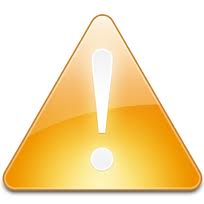 Más información y matrículaEscuela de Animadores EdetaniaC/Sagrado Corazón 5. 46 110 Godella Tel. 96 363 74 12 (Ext. 10040). Fax  96 390 19 87escuela.animadores@ucv.es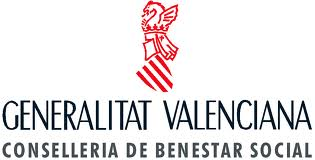 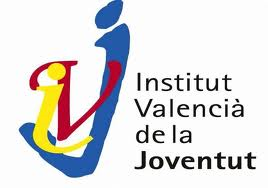 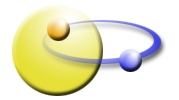 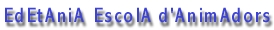 CURSO DE ANIMADOR JUVENIL 2013-14 Expedido por el IVAJ. Conselleria Benestar SocialEl curso capacita para “coordinar actividades y proyectos de animación del tiempo libre y para dirigir centros de vacaciones”. DOGV núm. 3.521, de 21.06.1999. Los requisitos de acceso son estar en posesión del curso de Monitor de Tiempo Libre o tener dos o más años de experiencia en el campo de la animación. Nuestro plan de formación se centra en la planificación y gestión de la  intervención socioeducativa del niño y adolescente, teniendo como pilares fundamentales de intervención la acción sobre el propio niño o joven, a través del trabajo grupal y, preferentemente, en el medio natural. La duración del curso es de 400 horas, 225 horas lectivas teórico-prácticas y 175 horas de prácticas. La parte lectiva se realizará de manera extensiva desde noviembre de 2013 a mayo de 2014.El Importe del curso asciende a 350 €. El precio incluye docencia, dossiers de los cursos, material didáctico, seguros obligatorios y transporte de los cursos que se realicen en la modalidad de campamento. Los gastos derivados de alojamiento y manutención del campamento se pagarán aparte durante la estancia. La forma de pago se realizará mediante domiciliación bancaria, en dos plazos. Los gastos de campamento (alojamiento y manutención) se pagarán durante el mismo.Documentación necesaria para matrículaRellenar la hoja de inscripción, aportando una foto carnet, fotocopia del DNI y fotocopia de la libreta de ahorros donde figure el número de cuenta. Del mismo modo será necesario aportar una fotocopia del certificado de Monitor de Tiempo Libre o un certificado demostrando la experiencia de dos o más años en el campo de la ASC. La preinscripción se puede realizar presencialmente, trayendo la documentación al despacho de la Escuela o, por correo, donde sólo se hará efectiva tras recibir una respuesta con un correo de confirmación. Hay un máximo de 35 plazas en cada grupo y serán asignadas por estricto orden de matrícula.Las fechas de los cursos y los monográficos son las siguientes:Horario de los cursosHorario: de 9-14h. y de 15.30-20.30h. Para los campamentos se remitirá información específica al inicio del curso.Criterios de evaluaciónLos  criterios generales de evaluación del alumnado serán los siguientes:a) Participación: se valorará el aprovechamiento y la calidad de la participación, teniendo en cuenta que la asistencia es obligatoria. b) Asimilación de los contenidos: se valorará mediante trabajos y pruebas. Al menos una de las pruebas deberá ser escrita, además de la memoria de prácticas.c) Idoneidad para la función: se valorará el conjunto de actitudes y aptitudes para el ejercicio de las funciones para las cuales capacita el curso, teniendo en cuenta el informe de evaluación de la etapa de prácticas.Derechos del alumnoSegún el DECRETO 60/2005 de 11 de marzo, del Consell de , por el que se regula la formación en materia de Animación juvenil en , en su Artículo 11, el alumnado de los cursos tendrá derecho a:a) La igualdad de oportunidades y no discriminación, por circunstancias personales y sociales, en el acceso y permanencia en los cursos.b) Recibir una orientación y un asesoramiento individualizado, por parte de profesores y tutores, mientras esté abierto el proceso formativo.c) Ser informados del proceso de formación en cuanto a la evaluación, programación, certificación y desarrollo de las prácticas.d) Recibir una oferta de prácticas adecuada a las funciones para las que capacita el curso.e) Una póliza de seguros que cubra, como mínimo, su responsabilidad civil durante la etapa lectiva y durante la realización de las prácticas.f) Presentar reclamaciones por escrito y recibir adecuada respuesta a las mismas. Edetania Escola d’AnimadorsC. Sagrado Corazón, 5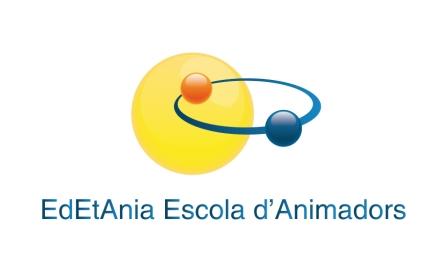 46110 Godella (Valencia)Tel. 96 3637412 (Ext. 10040)Fax. 96 3901987escuela.animadores@ucv.esMatrícula de  2013-14Datos personalesDatos bancariosDatos académicosSe adjunta Fotoc. DNI		 Foto Carné	 Fotoc. Cartilla con Nº Cuenta     , a       de       de 20        Firma (he leído, comprendo y acepto las condiciones del curso)Atención: Si la matrícula se hace a través de correo electrónico, sólo se reservará la plaza habiendo adjuntado toda la documentación, y se matriculará tras haber recibido un correo confirmando la recepción y la disponibilidad de plazas. 9 nov. 2013Reunión Tutor-grupo. Inauguración y Gran juego Nº 3.1 Fundamentos de la Pedagogía del Tiempo Libre en la Comunidad Valenciana ACAMPADA   15(salida tarde noche)-16-17 nov. 2013Nº 6.4 Primeros auxilios en actividades de Tiempo Libre.Nº 5.5  Técnicas de aire libre como recurso educativo en la ASC23 nov. 2013Nº 5.4 Animación festiva y cultura popular. Técnicas de animación (+ 5h. no presenciales)30 nov. 2013(sólo mañana)Nº 3.2 Funciones socioculturales del Animador Juvenil18 ene. 2014Nº 1.1  Administración y gestión de proyectos de animación1 febr. 2014 (sólo mañana)Nº 3.3 Políticas de juventud. Recursos y equipamientos (+ 5h. no presenciales)8 febr. 2014Nº 4.1 Dinámica y organización de grupos (+ 5h. no presenciales)Nº 6.5 La intervención con menores en riesgo social desde la ASC15 febr. 2014Nº 5.5 Actividades lúdicas: teoría y tipología del juego 22 febr. 2014Nº 2.1 Psicología del desarrollo. Consecuencias en la PTL. Análisis sociológico1 marzo 2014Nº 4.3 Técnicas de intervención grupal (+ 5h. no presenciales)Nº 1.3 Evaluación de la intervención desde la animación8 marzo 2014Nº 1.2  Diseño de proyectos de animación juvenil. Análisis de contextos (+ 5h. no pres.)Nº 3.4 Participación social, asociacionismo y voluntariado22 marzo 2014Nº 6.2 Tiempo libre y personas con discapacidad12 abril 2014Nº 5.3  Educación ambiental: recursos y equipamientos para la animaciónCampamento23-27 abril 2014Nº 6.1 Juegos amplios y de conocimiento personalNº 4.2 Técnicas de Cohesión grupalNº 5.2  Actividades en la naturaleza como instrumento educativoNº 2.2 Educación en valores desde la perspectiva cristiana de la ASC.10 mayo 2014Nº 6.3 Animación deportiva dirigida a la infancia y juventud Nº 6.6 Prevención de conductas adictivas: tiempo libre y juventud17 mayo 2014(sólo mañana)Nº 6.7 Evaluación itinerario formativo. Planificación y organización de las prácticasApellidos:      Apellidos:      Nombre:      DNI/NIE/Nº Pas.:      DNI/NIE/Nº Pas.:      F. de nacimiento:      Domicilio durante el curso:      Domicilio durante el curso:      Domicilio durante el curso:      C.P.:      Población/Provincia:      Población/Provincia:      Domicilio familiar:      Domicilio familiar:      Domicilio familiar:      C.P.:      Población/Provincia:      Población/Provincia:      Tel. Fijo:      Tel. Fijo:      Tel. Móvil:      Correo electrónico:      Correo electrónico:      Correo electrónico:      BancoSucursalDígito ControlCuenta CorrienteEstudios:      Estudios:      Curso:      Titulación:      Universidad o centro de estudios:      Universidad o centro de estudios:      